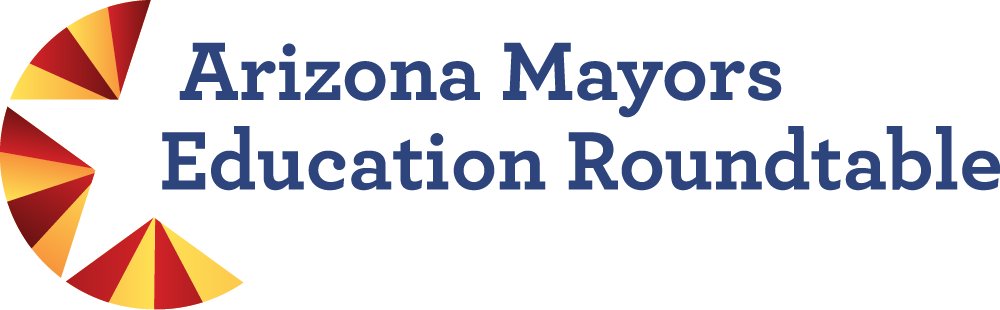 Roadmaps to Career Readiness1362 N Casa Grande Avenue 851225 October 2023 | 11:00 am–1:30 pm11:00-11:15 am		Arrival & Networking 11:15-11:30 am 		Welcome & IntroductionsMayor Craig McFarland, City of Casa Grande, Roundtable ChairJeff Lavender, Superintendent, Casa Grande Union High School District11:30-12:00 noon	Pathways Accelerating Career Experiences(PACE): A School of TomorrowPACE High School is a face-to-face campus rooted in skills mastery, project-based learning, and social-emotional growth. PACE graduates will carry with them marketable and college-ready skillsets, including a bilingual literacy certificate, and participate in mentoring and internships with Lucid, Nikola, Kohler, and other potential community partners. Crystal Danzy, Headmaster of Innovation and Design, CGUHSD12:00-12:20 pm		PACE Self-Tour & Questions12:20-12:40 pm		Lunch Break12:40-1:30 pm		Arizona Department of EducationCollege & Career Readiness InitiativesStatewide College & Career Updates — Andrea Glenn, Postsecondary and Community Engagement DirectorEducation & Career Action Plans (ECAPs) — Emily Brown, School Counselors DirectorMy Future AZ & Pipeline AZ — Jessica Howe, My Future AZ Director